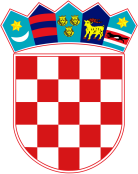                 REPUBLIKA  HRVATSKASREDIŠNJI DRŽAVNI URED ZA HRVATE IZVAN                 REPUBLIKE HRVATSKEZagreb, 26. listopada 2017.POZIV NA TESTIRANJE (DRUGA FAZA TESTIRANJA)radi provjere znanja stranog jezikaDruga faza testiranja radi provjere znanja iz engleskog jezika održat će se dana 27. listopada 2017. godine na Filozofskom fakultetu u Zagrebu, Ulica Ivana Lučića 3, 1000 Zagreb, s početkom u 14:00 sati.Pisanoj provjeri znanja iz engleskog jezika mogu pristupiti samo oni kandidati koji su uspješno prošli provjeru znanja rada na računalu a javili su se za radna mjesta pod rednim brojem: 1. viši stručni savjetnik u Službi za provedbu i nadzor programa i projekata Hrvata iz Javnog natječaja2. stručni savjetnik u Službi za provedbu i nadzor programa i projekata Hrvata iz Javnog natječaja 4. stručni savjetnik u Službi za pravni položaj, kulturu i obrazovanje Hrvata u Bosni i Hercegovini 6. viši stručni savjetnik u Službi za pravni položaj, kulturu i obrazovanje hrvatske manjine 7. viši stručni savjetnik u Službi za pravni položaj, kulturu i obrazovanje hrvatskog iseljeništva 8. viši stručni savjetnik u Uredu dobrodošliceTablica s popisom kandidata koji su dužni pristupiti provjeri znanja iz stranog jezika.Napominjemo da kandidati prijavljeni za radna mjesta pod rednim brojem 3. Stručni suradnik – vježbenik/ica u Službi za provedbu i nadzor programa i projekata Hrvata izvan Republike Hrvatske, rednim brojem 5. Stručni referent u Službi za provedbu i nadzor programa i projekata Hrvata izvan Republike Hrvatske  i rednim brojem 9. Viši stručni savjetnik u Službi za financijsko – materijalne i informatičke poslove, a uspješno su prošli provjeru znanja rada na računalu nemaju obvezu pristupiti pisanoj provjeri znanja iz engleskog jezika.Sve informacije vezane za daljnji tijek postupka bit će naknadno objavljene na službenim stranicama Središnjeg državnog ureda za Hrvate izvan Republike Hrvatske. NAPOMENA: Po dolasku na provjeru znanja, od kandidata/kinja će biti zatraženo predočavanje odgovarajuće identifikacijske isprave radi utvrđivanja identiteta. Kandidati/kinje koji ne mogu dokazati identitet neće moći pristupiti testiranju.Tablica s popisom svih kandidata koji su uspješno prošli provjeru znanja rada na računalu.REDNI BROJPREZIME I IME (INICIJALI)DATUM I GODINA ROĐENJABROJ BODOVA1.B.V.19. 07. 1989.102.G.L.24. 01. 1988.103.V.M.20. 06. 1985.94.Ž.K.10. 03. 1989.95.Ž.K.23. 10. 1978.96.S.B.08. 07. 1984.97.V.M.13. 01. 1982.98.P.I.28. 11. 1984.99.K.M.21. 05. 1971.910.K.M.22. 06. 1985.911.K.T.04. 05. 1987.912.H.L.04. 09. 1987.913.Š.I.13. 09. 1986.814.M.T.30. 08. 1971.815.M.M.18. 10. 1978.816.J.Ž.15. 12. 1975.817.K.A.10. 07. 1987.818.D.J.21. 10. 1982.819.Š.B.M.05. 12. 1978.720.M.K.T.01. 10. 1979.721.M.M.21. 03. 1986.722.L.L.30. 05. 1973.723.I.Z.A.26. 10. 1980.724.C.M.08. 04. 1979.725.P.N.27. 03. 1965.626.S.A.14. 05. 1987.627.P.A.07. 05. 1986.5REDNI BROJPREZIME I IME (INICIJALI)DATUM I GODINA ROĐENJABROJ BODOVA1.M.A.18. 09. 1989.102.B.V.19. 07. 1989.103.G.L.24. 01. 1988.104.V.M.20. 06. 1985.95.T.N.12. 03. 1988.96.Ž.I.07. 05. 1981.97.Ž.K.10. 03. 1989.98.Ž.K.23. 10. 1978.99.Ž.A.13. 01. 1992.910.S.B.08. 07. 1984.911.V.M.13. 01. 1982.912.L.P.D.02. 12. 1975.913.P.I.28. 11. 1984.914.K.M.21. 05. 1971.915.K.S.09. 05. 1975.916.K.M.22. 06. 1985.917.K.T.04. 05. 1987.918.B.R.15. 01. 1986.919.G.D.07. 06. 1986.920.D.Ž.05. 07. 1968.921.H.L.04. 09. 1987.922.F.M.25. 05. 1988.923.I.I.13. 06. 1990.924.Š.I.13. 09. 1986.825.M.T.30. 08. 1971.826.M.M.18. 10. 1978.827.R.M.24. 09. 1991.828.J.Ž.15. 12. 1975.829.K.I.04. 10. 1988.830.K.K.B.03. 08. 1983.831.K.A.10. 07. 1987.832.C.S.04. 08. 1980.833.D.J.21. 10. 1982.834.V.L.30. 01. 1986.735.Š.I.01. 07. 1984.736.T.A.16. 02. 1991.737.Š.B.M.05. 12. 1978.738.M.K.T.01. 10. 1979.739.M.M.21. 03. 1986.740.L.L.30. 05. 1973.741.P.A.07. 08. 1987.742.K.M.05. 04. 1997.743.I.Z.A.26. 10. 1980.744.I.M.03. 10. 1985.745.C.M.08. 04. 1979.746.P.N.27. 03. 1965.647.S.A.14. 05. 1987.648.K.D.18. 10. 1992.649.P.A.07. 05. 1986.5